ПОСТАНОВЛЕНИЕот 28.08.2018 г. № 435а.  ХакуринохабльО составе и порядке деятельности комиссии по подготовке проекта правил землепользования и застройки муниципальных образований Шовгеновского районаВ соответствии со статьями 30-36 Градостроительного кодекса Российской Федерации, руководствуясь Уставом МО «Шовгеновский район», глава муниципального образования «Шовгеновский район»п о с т а н о в л я ю:Признать утратившим силу постановление главы администрации МО «Шовгеновский район» от 16.07.2015 г. № 269 «О составе и порядке деятельности комиссии по подготовке внесений изменений в Правила землепользования и застройки муниципальных образований».Создать комиссию по подготовке проекта правил землепользования и застройки муниципальных образований Шовгеновского района.Утвердить состав комиссии по подготовке проекта правил землепользования и застройки муниципальных образований Шовгеновского района согласно приложения №1.Утвердить порядок деятельности комиссии по подготовке проекта правил землепользования и застройки муниципальных образований Шовгеновского района согласно приложения №2.Опубликовать настоящее постановление в средствах массовой информации, в течение десяти дней со дня принятия постановления, в порядке, установленном для официального опубликования нормативных актов, на официальном сайте муниципального образования в сети Интернет.Контроль за выполнение настоящего постановления возложить на заместителя главы муниципального образования «Шовгеновский район» А. И. Шемаджукова.Настоящее постановление вступает в силу со дня его официального опубликования.ПРИЛОЖЕНИЕ № 1к постановлению главы администрации МО «Шовгеновский район»от «__» _________2018 г. №_____														Составкомиссии по подготовке проекта правил землепользования и застройки муниципальных образований Шовгеновского района1. Председателем комиссии назначается первый заместитель главы администрации муниципального образования «Шовгеновский район».2. Заместителем председателя комиссии назначается начальник отдела архитекторы и градостроительства администрации муниципального образования «Шовгеновский район».3. Секретарь комиссии- главный специалист отдела архитекторы и градостроительства администрации муниципального образования «Шовгеновский район».	4. Членами комиссии назначаются:начальник отдела правового и кадрового обеспечения администрации муниципального образования «Шовгеновский район»;председатель комитета имущественных отношений;начальник отдела ЖКХ администрации муниципального образования «Шовгеновский район»;начальник отдела ГО и ЧС администрации муниципального образования «Шовгеновский район»;5. Членами комиссии по согласованию назначаются:глава администрации МО «Хакуринохабльское сельское поселение»;глава администрации МО «Хатажукайское сельское поселение»;глава администрации МО «Джеракайское сельское поселение»;глава администрации МО «Мамхегское сельское поселение»;глава администрации МО «Заревское сельское поселение»;глава администрации МО «Дукмасовское сельское поселение».ПРИЛОЖЕНИЕ № 2к постановлению главы администрации МО «Шовгеновский район»от «__» _________2018 г. №_____						Порядок деятельности комиссии по подготовке проекта правил землепользования и застройки муниципальных образований Шовгеновского районаОбщие положения	1.1. Состав и порядок деятельности комиссии утверждается постановлением главы администрации муниципального образования «Шовгеновский район».	1.2. Комиссия является постоянно действующим органом по рассмотрению вопросов по подготовке проекта правил землепользования и застройки муниципальных образований Шовгеновского района, по подготовке внесений изменений в Правила землепользования и застройки, организации публичных слушаний по выдаче разрешений на условно разрешенный вид использования земельного участка, разрешений на отклонение от предельных параметров разрешенного строительства, по проектам планировки и проектам межевания, документов территориального планирования муниципальных образований.Компетенция комиссии.	2.1. В компетенцию комиссии входят вопросы:	1) организация работы по подготовке проектов правил землепользования и застройки и документов территориального планирования муниципальных образований Шовгеновского района, по проектам внесениям изменений в правила землепользования и застройки и документы территориального планирования муниципальных образований Шовгеновского района;	2) организация публичных слушаний по выдаче разрешений на условно разрешенный вид использования земельного участка, разрешений на отклонение от предельных параметров разрешенного строительства, по проектам планировки и проектам межевания;	3) координация деятельности органов администрации муниципальных образований по вопросам градостроительной деятельности;	4) рассмотрение предложений граждан и юридических лиц в связи с внесением изменений в Правила землепользования и застройки муниципальных образований, поступивших в процессе публичных слушаний.	2.2. По результатам публичных слушаний готовятся заключения и рекомендации главе администрации муниципального образования МО «Шовгеновский район».Порядок деятельности комиссии	3.1. Комиссия собирается по мере необходимости, но реже одного раза в месяц.	3.2. Техническое обеспечение деятельности комиссии возлагается на отдел архитектуры и градостроительства муниципального образования.	3.3. Предложения граждан и юридических лиц направляются в комиссию через председателя комиссии.	3.4. Председатель комиссии обеспечивает рассмотрение предложений граждан или юридических лиц на заседании комиссии в течение двух недель.	3.5. По результатам рассмотрения предложений граждан или юридических лиц принимается решение большинством голосов, которое оформляется протоколом.РЕСПУБЛИКА АДЫГЕЯАдминистрация муниципального образования«Шовгеновский район»385440, а. Хакуринохабль, ул. Шовгенова, 9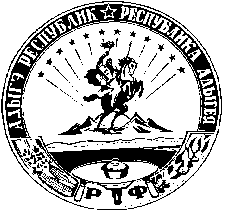 АДЫГЭ РЕСПУБЛИКМуниципальнэ образованиеу«Шэуджэн район»иадминистрацие385440, къ. Хьакурынэхьабл,ур. Шэуджэным ыцI, 9Глава администрацииМО «Шовгеновский район»Р. Р. АутлевГлава администрацииМО «Шовгеновский район»Р. Р. АутлевГлава администрацииМО «Шовгеновский район»Р. Р. Аутлев